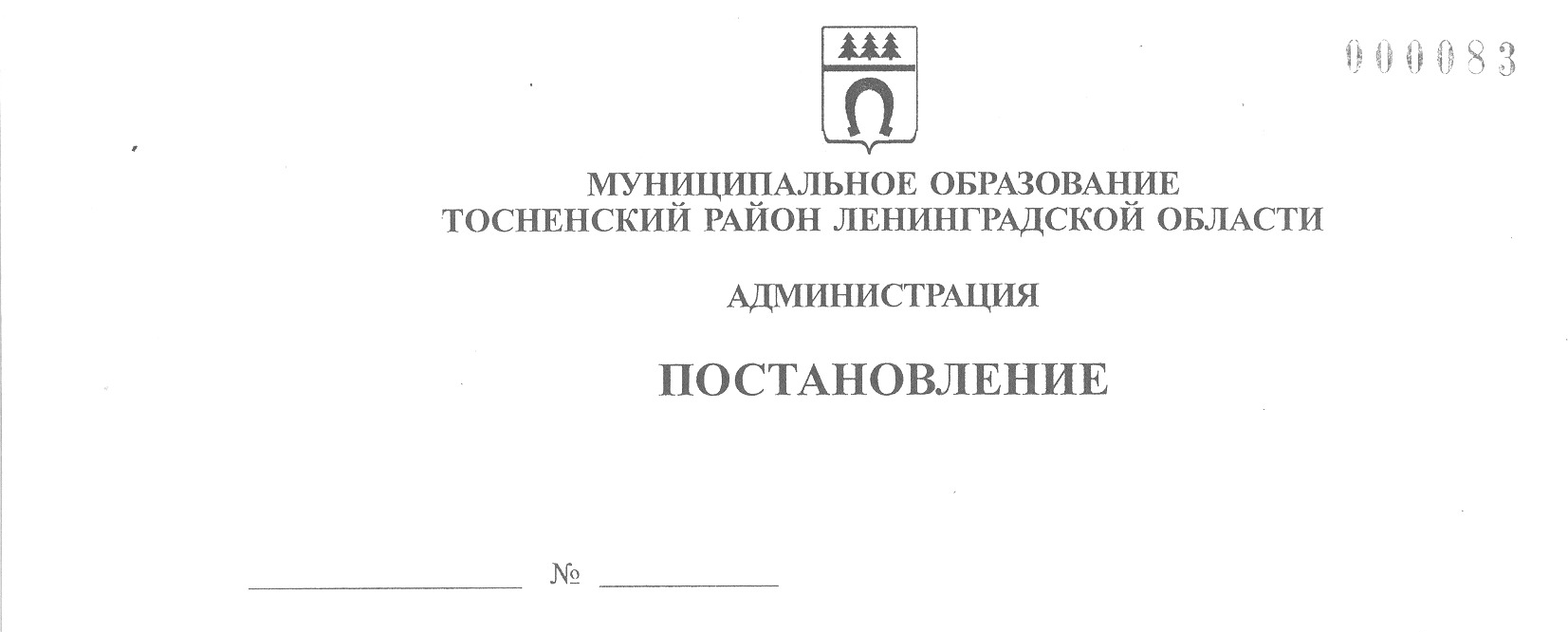 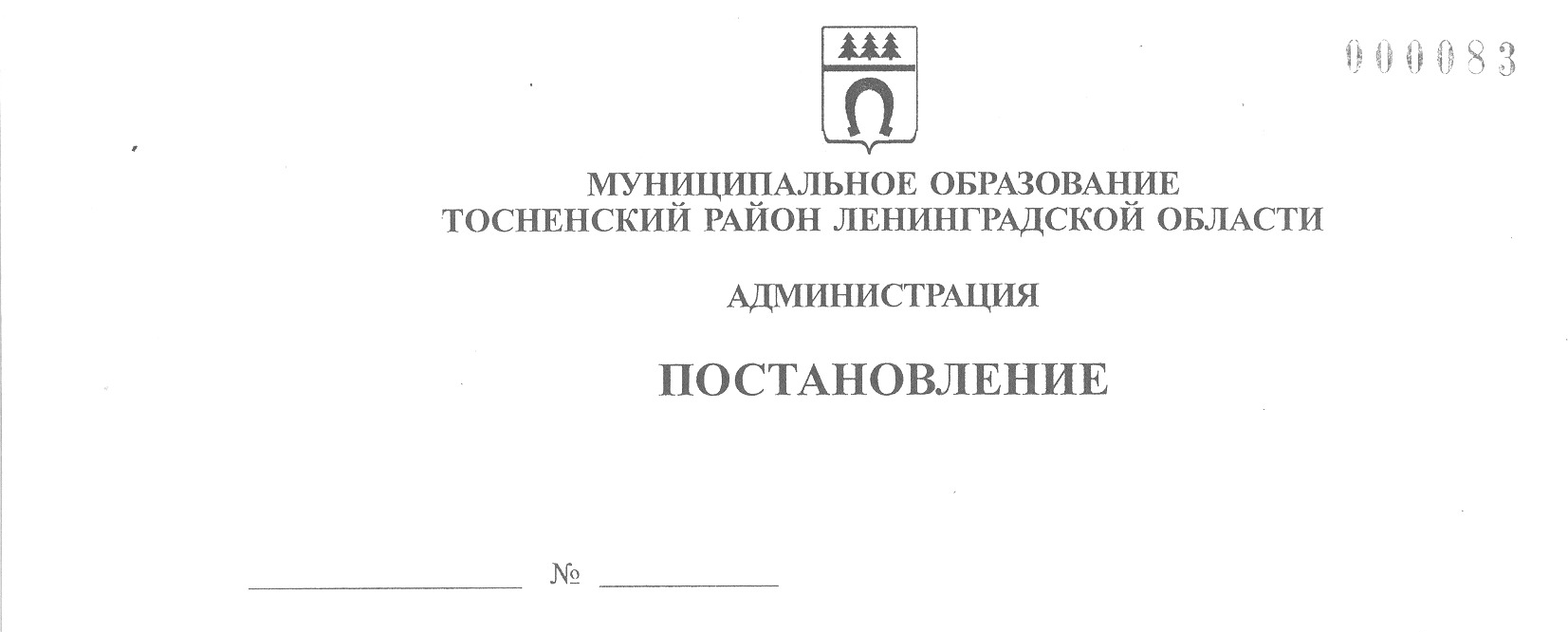 27.03.2023                                 1082-паО внесении изменений в административный регламентпо предоставлению администрацией муниципального образования Тосненский район Ленинградской области муниципальной услуги «Выдача разрешения на ввод объекта в эксплуатацию, внесение изменений в разрешение на ввод объекта в эксплуатацию», утвержденныйпостановлением администрации муниципального образования Тосненский район Ленинградской области от 29.12.2022 № 4936-па В соответствии с Федеральным законом от 06.10.2003 № 131-ФЗ «Об общих принципах организации местного самоуправления в Российской Федерации», Федеральным законом от 27.07.2010 № 210-ФЗ «Об организации предоставления государственных и муниципальных услуг», постановлением администрации муниципального образования Тосненский район Ленинградской области от 05.05.2022 № 1569-па «О порядке разработки и утверждения администрацией муниципального образования Тосненский район Ленинградской области административных регламентов предоставления муниципальных услуг» администрация муниципального образования Тосненский район Ленинградской областиПОСТАНОВЛЯЕТ:Внести в административный регламент по предоставлению муниципальной услуги «Выдача разрешения на ввод объекта в эксплуатацию, внесение изменений в разрешение на ввод объекта в эксплуатацию», утвержденный администрацией муниципального образования Тосненский район Ленинградской области от 29.12.2022 № 4936-па, следующие изменения:Подпункты «г», «д», «з» пункта 2.6.1 исключить.Подпункты «г», «д», «з» пункта 2.6.1.1 исключить.Подпункт «б» пункта 2.7 исключить.Пункты 2, 4, 5, 8 описи документов, являющейся приложением к заявлению о выдаче разрешения на ввод объекта в эксплуатацию (приложение 1 к административному регламенту), исключить.Приложение 2 к административному регламенту исключить.Комитету строительства и инвестиций администрации муниципального образования Тосненский район Ленинградской области направить в пресс-службу комитета по организационной работе, местному самоуправлению, межнациональным и межконфессиональным отношениям администрации муниципального образования Тосненский район Ленинградской области настоящее постановление для опубликования  и обнародования в порядке, установленном Уставом муниципального образования Тосненский муниципальный район Ленинградской области.Пресс-службе комитета по организационной работе, местному самоуправлению, межнациональным и межконфессиональным отношениям администрации муниципального образования Тосненский район Ленинградской области опубликовать и обнародовать настоящее постановление в порядке, установленном Уставом муниципального образования Тосненский муниципальный район Ленинградской области.Контроль за исполнением постановления возложить на заместителя главы администрации муниципального образования Тосненский район Ленинградской области Ануфриева О.А.И. о. главы администрации                                                                                 И.Ф. ТычинскийОбухова Лариса Сергеевна, 8 (81361) 200446 га